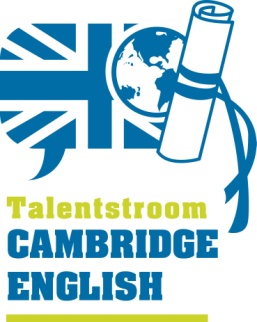 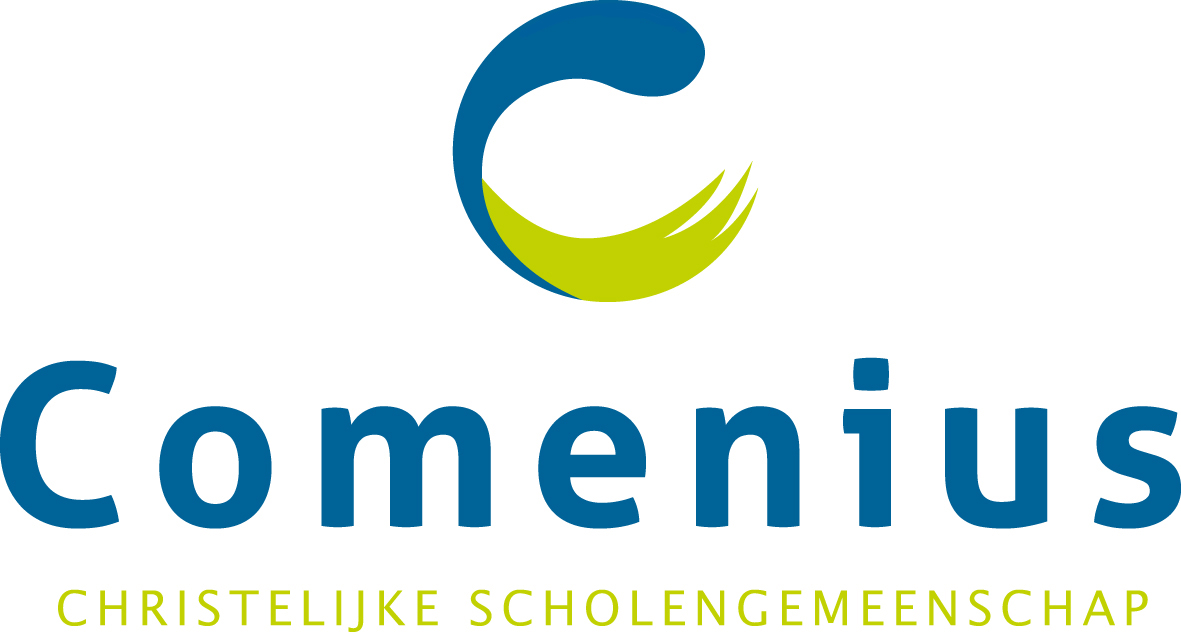 Leeuwarden, 14 januari 2015Beste ouder(s)/ verzorger(s) van Cambridge English leerlingen klas 2 en 3,Uitnodiging Project “Drama” en Project “TV show”Het afgelopen half jaar heeft uw zoon/dochter naast theorielessen hard gewerkt aan het project “TV show” (klas 2) of “Drama” (klas 3) tijdens de Cambridge English lessen. De projecten van klas 2 zijn inmiddels afgerond en de projecten van jaar 3 zijn bijna afgerond. Wij willen u graag bij deze uitnodigen om te komen kijken naar de eindpresentatie van de filmpjes en toneelstukjes. Voor de leerlingen van klas 2 meteen  een mooie optie om even de kunst af te kijken voor het project “Drama”voor volgend schooljaar.Wanneer	: woensdagavond 28 januari 2015Waar		: Poppodium Romein, Bagijnestraat 59, LeeuwardenAanvang	: 19.00 uur (inloop vanaf 18.45). Verwachte sluitingstijd 21.00 uurDe leerlingen van klas 3 zullen met de docenten al vanaf 14.00 uur aanwezig zijn in Poppodium Romein in verband met de voorbereidingen en de generale repetitie. Om 17.30 uur gaat klas 3 naar een dichtbijgelegen restaurant om samen te eten (kosten zijn voor rekening van de school).Wij hopen u vanaf 18.45 te mogen begroeten in theater Romein!Met vriendelijke groet,Bianca Nauta (docente CE leerjaar 2, projectleider) Monique Wiersma (docente CE leerjaar 3)